Рассказ и беседа «Птица сойка и «Сойкин день»Воспитатель: Сегодняшний день в народном календаре наши предки называли Сойкин день. Кто из вас знает, кто такая сойка? (ответы детей)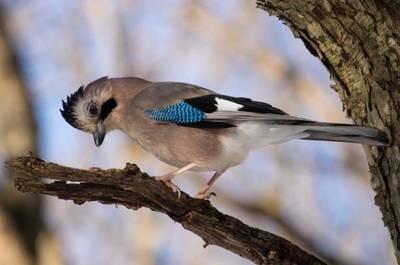 Воспитатель: Сойка - это небольшая птица с ярким оперением. У неё длинный хвост, а на голове хохолок. В древности птицу эту называли «соя». Раньше слово «соять» обозначало «сиять». Как бы сейчас назвали такую птицу от слова «сиять»? (Слушаем ответы детей) Сияющая, значит красивая, сияющая красотой. Оперение-то у неё яркое, красивое.Демонстрируется  презентации , дети рассматривают птицу.
Воспитатель: Посмотрите, на чёрных крыльях есть яркие, чёрно-голубые пятна -"зеркальца"и белые крапины. Питается сойка по-разному. Летом червячками, паучками, даже может мелкую мышку поймать. Осенью - орехами, желудями. Сойки делают себе запас на позднюю осень. Разрывают лапками почву и кладут в ямку жёлудь или сухую ягодку, присыпают листочками, мелкими веточками.
Вопросы для обсуждения:Вспомните, какие животные на зиму делают запасы из орехов, шишек, ягод? (ответы детей)
Для чего они это делают? (ответы детей) Почему прячут свои запасы, ведь потом их труднее найти? (ответы детей) Почему запасов делают так много, что для одной птицы более чем достаточно?
(ответы детей) Почему не питаются осенью и зимой червячками и пауками? (ответы детей)
Воспитатель: Поздней осенью, зимой насекомые попрятались под корой, ушли глубоко под мох, в землю. Орехи и жёлуди опали на землю. Теперь их могут съесть не только птицы и белки, которые ловко прыгают по веткам деревьев. Теперь на земле орехи подберут и кабаны, и зайцы, и мыши, а сойкам и достанется-то с гулькин нос. Вот и прячет сойка на зиму от посторонних глаз лесные припасы.А как вы думаете - сойки птицы лесные, полевые или городские? (Слушаем рас-
суждения детей). Сойки - жители лесов. Там много пищи для них. Они могут питаться насекомыми, червями,
пауками, ягодами, орехами, желудями. А как вы думаете, сойки перелетные птицы или
оседлые? (слушаем рассуждения детей). Почему сойки не улетают на юг, как дрозды, которые тоже могут питаться
ягодами и насекомыми? (ответы детей)Сойки могут найти свои запасы желудей даже под слоем снега. Складывают орехи на зиму в дуплах, в расщелинах скал. У неё всегда есть, чем перекусить зимой.Зачем же ей лететь в дальние теплые страны? Сойка - птица осторожная, боязливая, прячется в лесной чаще, редко подлетает к жилью человека. Но вот, когда наступает холодная снежная зима, когда трудно под глубоким слоем снега добыть свои запасы, сойки перебираются поближе к жилью человека: там, в саду на яблоне осталось мерзлое яблочко, мышата около стогов с сеном попискивают - тоже на прокорм сойке пойдут. Вот селяне и примечали, что с этого дня сойки подлетают к избам.
Раньше люди верили, если к их дому прилетит сойка - это хорошая примета, обязательно произойдет что-то хорошее. Поэтому и целый день отдали ей в календаре. В народном календаре сегодняшний день (11 декабря) так и называется - Сойкин день.В русском народе сойку почитали не только за красоту оперения, но и за то, что она умеет замечательно подражать пению других птиц, может даже передразнить кошку или собаку, а может заскрипеть как дерево. Вот какая умелица. А может быть кто-то из вас знает, какие птицы могут подражать каким-либо звукам? (слушаем ответы детей).Воспитатель: Есть такие птицы - попугаи. Они могут произносить слова, подражая человеку, домашним животным. Давайте послушаем, как птицы умеют это делать.Демонстрируются видеоролики: попугай подражает речи человека, сойка подражаетмяуканью кота.Воспитатель: А еще соек любят за то, что они сажают деревья. Как вы думаете, как это они делают? (Слушаем рассуждения детей).Растаскивая жёлуди из-под дуба осенью, сойка прикапывает их в почву, прикрывает мхом, прячет от других обитателей леса, готовых полакомиться опавшими плодами. А к весне не всё сойка съест, что-то забудет, что-то не достанет из-под глубокого снега, а если плодов заготовила много и зима не суровая, так многие жёлуди так и останутся в сойкиной кладовке» не тронутыми. Весной такой жёлудь прорастет, ведь он под листочками, да покрывшими его сойкиными веточками хорошо сохранился, и вырастет из него новый молоденький дубок, а там глядишь, и станет огромным дубом.
Представляете, сколько за свою жизнь сойка нарастила дубов? Вот какая, оказывается, эта птица. И красивая, и подражать чужим голосам может, и всеядная: может жуков есть, мышат, ягоды, орехи, от этого в наших лесах остается, да еще и дубы сажает.Игра « Филин и птички»В начале игры детям предлагается выбрать названия птиц, которым они будут подражать. Можно усложнить задание и предложить, чтобы это были только зимующие птицы: ворона, сорока, воробей, дятел, сойка, синица, сова.Перед тем, как начать игру, можно вспомнить, как выглядят эти птицы, какие звуки они издают: кар-кар, тррр-тррр, чик-чирик, тук-тук, мяу-мяу - это сойка кого-то копирует, тень-тень, уух-уух.С помощью жребия выбирается водящий, который будет филином. Филин уходит в свое дупло, остальные дети так, чтобы филин не слышал, договариваются, какой птицей будет каждый из них. Оговаривают границы территории, по которой будут летать птицы. За пределами выбранной территории дети-птицы располагают свои гнезда (можно использовать обручи, большие кубы и т.п.).Ход игры.Птицы вылетают из гнезд, кружат по установленной территории и подражают крику
выбранной птицы. По сигналу «Филин!» каждая из птиц устремляется в свое гнездо, а филин их
ловит. Поймав птицу, по ее крику филин должен отгадать ее название. Правильно названная птица становится филином.На прогулкеНа прогулке в зимний день можно наблюдать за птицами, прилетающими на участок детского сада. Можно кормить птиц различными способами: насыпать зерно в кормушки, развешивать кусочки сала на кустах для синиц, покрошить крошки на вытоптанном снегу для голубей. Важно объяснить детям, что таким способом мы даем возможность добыть пропитание как мелким, так и более крупным птицам, разведя их по разным кормушкам.Подвижная игра «Птицелов»Выбирается водящий - птицелов, он отворачивается от остальных участников игры. Играющие делятся на группы по нескольку человек и договариваются, каких птиц они будут изображать. Затем подходят к птицелову и спрашивают: «Мы воробьи, где наш дом?»; «Мы сойки, где наш дом?».
Птицелов называет место, где должны быть птицы («на березе», «на беседке» и т.д.), и дети занимают свои воображаемые гнезда. Затем птицелов кричит: «Ловлю птиц на лету!» Птицы разлетаются в разные стороны по площадке, чирикают, каркают, свистят. Птицелов их ловит. Пойманный игрок становится птицеловом, птицы разлетаются по своим гнездам. Игра повторяется.Вопросы для обсуждения стихотворения «Мороз» Е.Благининой:Каким качествам человека учит стихотворение?Почему птиц автор называет беззащитными?Почему птиц нужно кормить в холода?Почему погоду Елена Благинина характеризует словом «морозище»?Словесная игра «Перелетные или оседлые птицы»Воспитатель рассказывает детям, чем может питаться птица зимой, а дети должны отгадать, перелетная она или оседлая.Глухарь склевывает хвою сосны (оседлая)Ласточка питается исключительно летающими насекомыми (перелетная)Тетерев объедает почки, концы веток березы, ольхи, осины, может есть хвою
(оседлая)Соловей питается муравьями, жуками, гусеницами (перелетная)Сорока всеядна, может находить корм на помойке около жилья человека (оседлая)Клест питается семенами еловых шишек (оседлая)Сойка делает запасы желудей на зиму (оседлая)Журавль ест лягушек, рыбу, червей (перелетная)Отгадываем и разбираем загадки про птицМаленький мальчишка в сером армячишке
По дворам шныряет, крохи собирает,В амбаре ночует - зерно ворует.
(Воробей)Рук нет, а строить умеет. (Птица)На дереве в лукошке подрастают крошки. (Птенцы)На шесте - дворец, во дворце — певец,А зовут его... (Скворец)В воде купался, да сух остался! (Гусь)Всю ночь летает - мышей добывает.А станет светло - спать летит в дупло. (Сова)В завершении тематического дня в технике оплекация ребятя сделали  обьемную  кормушкау для сойки.